ТЕРРИТОРИАЛЬНАЯ ИЗБИРАТЕЛЬНАЯ КОМИССИЯГОРОДА КОПЕЙСКАРЕШЕНИЕВ целях совершенствования организации работы территориальной  избирательной комиссий города Копейска  по определению ценности документов, созданных в результате их деятельности и на основании решения избирательной комиссии Челябинской области от 4 февраля 2021 года №202/1722-6, территориальная избирательная комиссия города Копейска  РЕШАЕТ:Утвердить  «Положения  об экспертной комиссии территориальной избирательной комиссии  города Копейска», далее ЭК. Утвердить численность  ЭК  в количестве трех человек.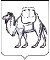 10  февраля  2021 года    № 3/18-5О принятии «Положения  об экспертной комиссии территориальной избирательной комиссии  города Копейска».Председатель комиссии  А.Н. АраслановСекретарь комиссии В.Н. Евсеев 